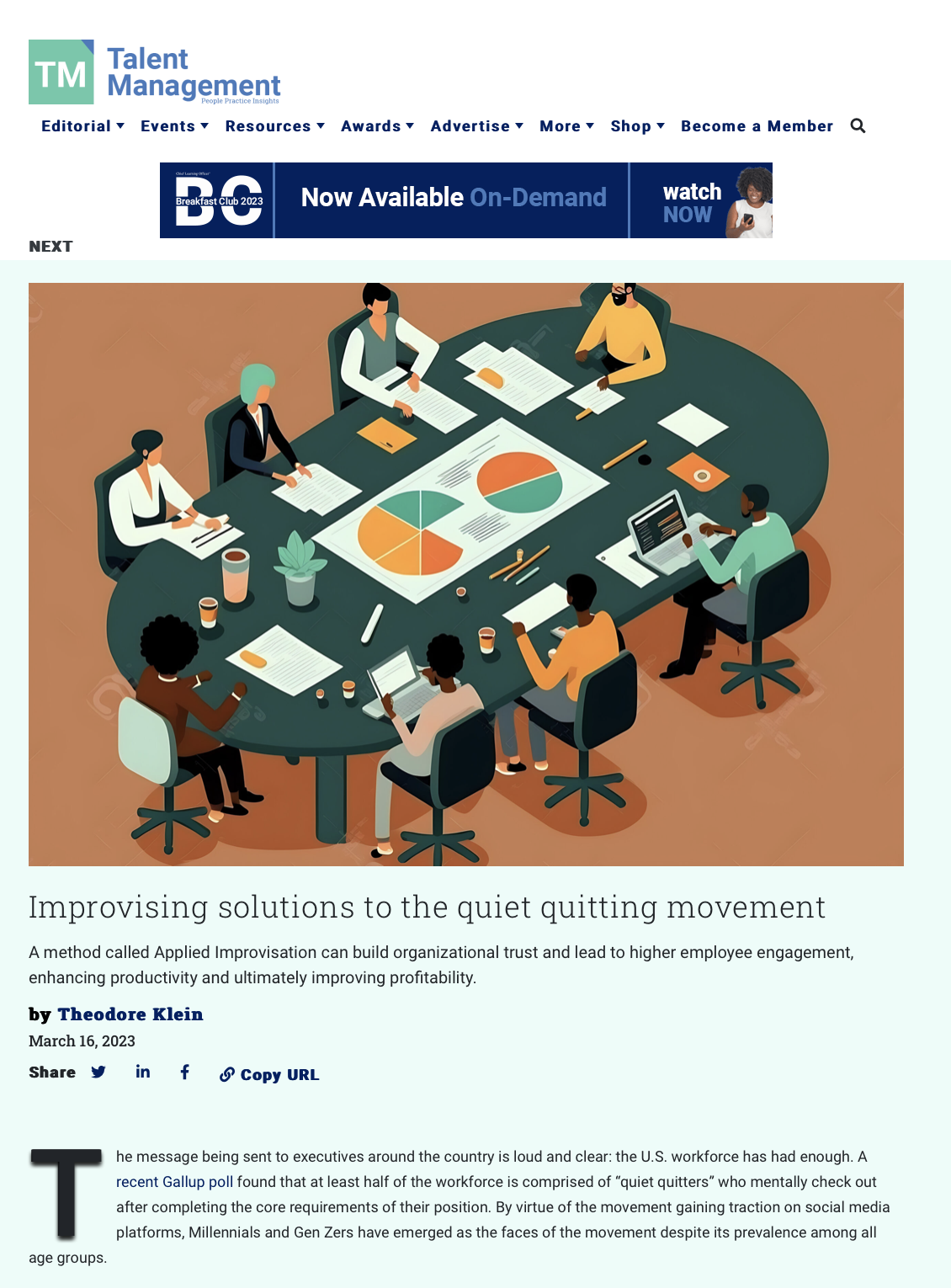 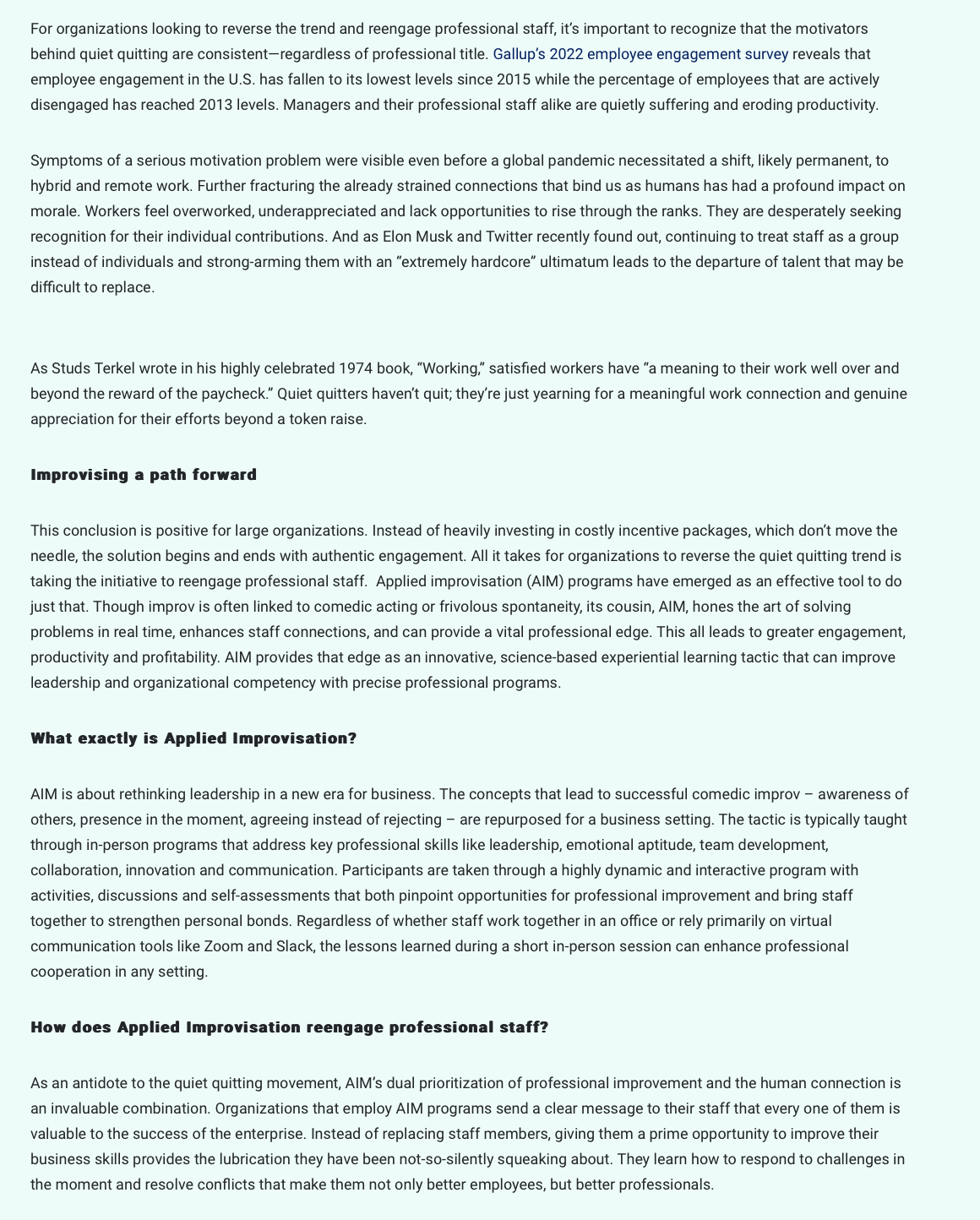 ]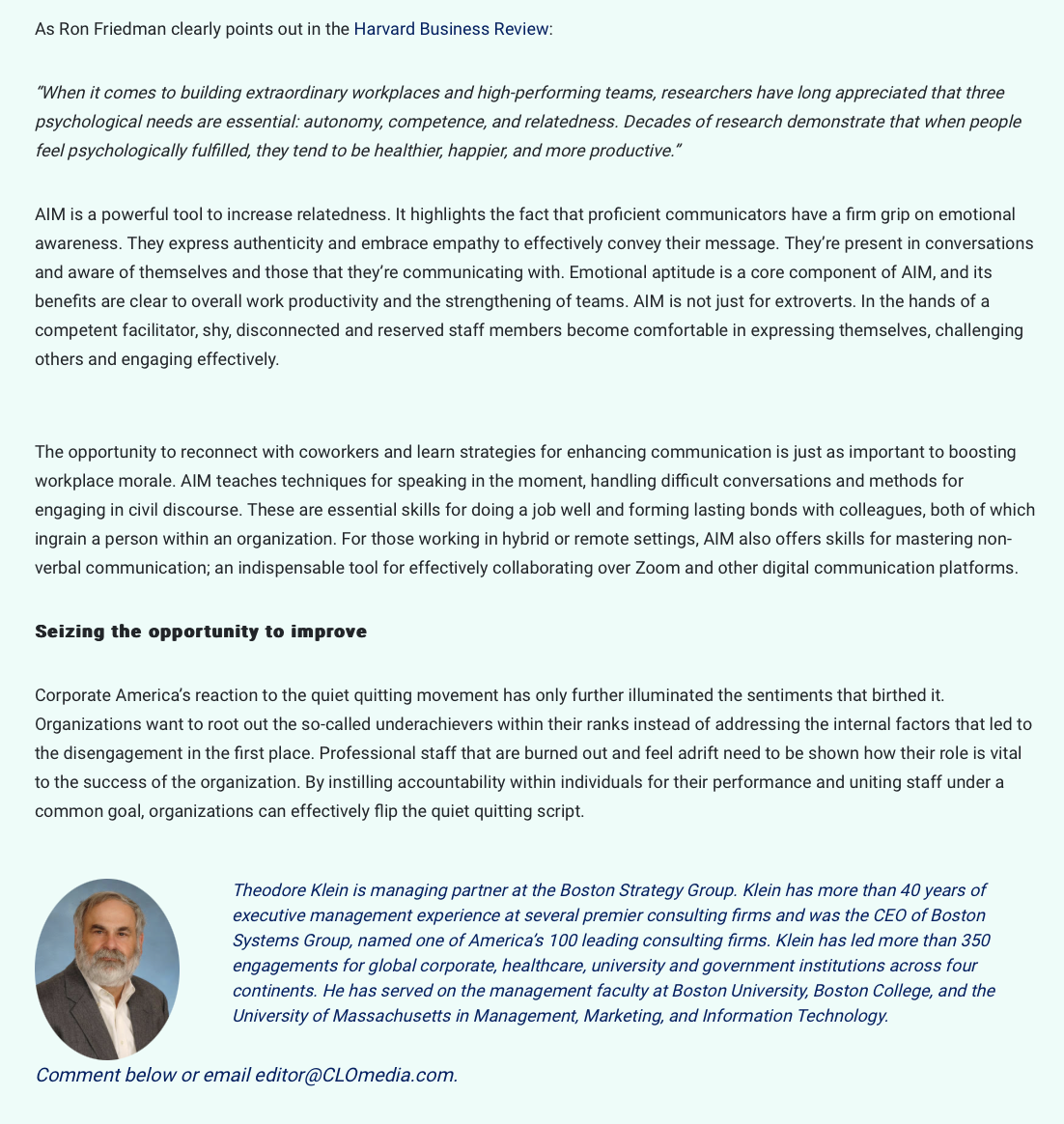 